„Europejski Fundusz Rolny na rzecz Rozwoju Obszarów Wiejskich: Europa inwestująca w obszary wiejskie” 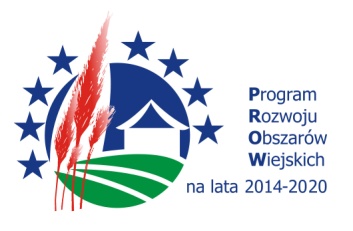 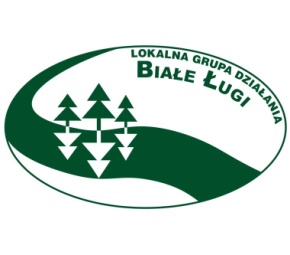 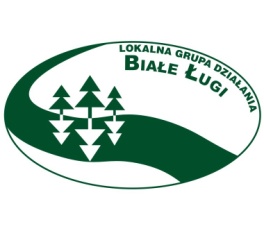 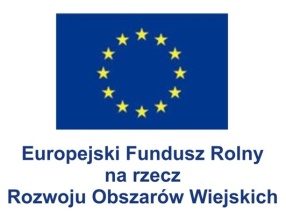 Lokalna Grupa Działania „Białe Ługi”ogłasza nabór wniosków nr: 4/2017 i zaprasza Państwa do składania wniosków o dofinansowanie projektów
ze środków Programu Rozwoju Obszarów Wiejskich 2014 - 2020 ramach działania 19 „Wsparcie dla rozwoju lokalnego w ramach inicjatywy LEADER”, poddziałanie 19.2 „Wsparcie na wdrażanie operacji w ramach Strategii Rozwoju Lokalnego Kierowanego przez Społeczność”, na Przedsięwzięcie:1.1.2   „Infrastruktura turystyczna, rekreacyjna i/lub kulturowa wykorzystująca zasoby obszaru LGD”Załączniki:Wzory wniosku o przyznanie pomocy, wniosku o płatność, umowy o przyznanie pomocy,Karta 1 - ocena możliwości dokonania wyboru operacji przez Radę w ramach prowadzonego Konkursu nr 4/2017,Karta 2 - ocena spełnienia przez operację kryteriów wyboru określonych w LSR dla przedsięwzięcia 1.1.2 „Infrastruktura turystyczna, rekreacyjna i/lub kulturowa wykorzystująca zasoby obszaru LGD”Karta weryfikacji zgodności operacji z warunkami przyznania pomocy określonymi w PROW na lata 2014-2020,Strategia Rozwoju Lokalnego Kierowanego przez Społeczność Lokalnej Grupy Działania  „Białe Ługi” na lata 2014-2023,Rozporządzenia  Ministra Rolnictwa i Rozwoju Wsi, o których mowa w ogłoszeniu  Planowane do osiągnięcia w wyniku operacji cele ogólne, szczegółowe, przedsięwzięcia oraz zakładane do osiągnięcia wskaźniki.Ogłoszenie nr 4/2017 w  ramach naboru wniosków na przedsięwzięcie 1.1.2   „Infrastruktura turystyczna, rekreacyjna i/lub kulturowa wykorzystująca zasoby obszaru LGD”Ogłoszenie nr 4/2017 w  ramach naboru wniosków na przedsięwzięcie 1.1.2   „Infrastruktura turystyczna, rekreacyjna i/lub kulturowa wykorzystująca zasoby obszaru LGD”Termin składania wniosków Od dnia 9 października 2017  roku  do dnia 23 października  2017  rokuMiejsce i sposób składania wniosków Wnioski o przyznanie pomocy wraz z kompletem załączników  składa się w terminie podanym powyżej: bezpośrednio tj. osobiście lub przez pełnomocnika lub osobę upoważnioną, w dwóch tożsamych egzemplarzach w formie papierowej   i  dołączonych do nich  wersji elektronicznych* . Wniosek o dofinansowanie wraz z załącznikami należy złożyć w dwóch segregatorach  (każdy egzemplarz w osobnym  segregatorze) w kolejności: wniosek                    o przyznanie pomocy  a następnie załączniki zgodnie z informacją o załącznikach widniejącą we wniosku o przyznanie pomocy.Wnioski należy złożyć  do siedziby Lokalnej Grupy Działania „Białe Ługi” w Trzemosnej 27, 26-021 Daleszyce od poniedziałku do piątku     w godzinach od 8:00 do 15:00.                              Z zastrzeżeniem, że w ostatnim dniu naboru tj. 23.10.2017r., złożenie wniosku  będzie możliwe do godz. 14.00. Po wyznaczonej godzinie wnioski nie będą przyjmowane. Wnioski nadsyłane drogą pocztową, faksem lub drogą elektroniczną nie będą uwzględniane. Złożenie wniosku potwierdza się na jego kopii. Potwierdzenie zawiera datę złożenia wniosku, liczbę złożonych wraz z wnioskiem o przyznanie  pomocy załączników oraz jest opatrzone pieczęcią LGD i podpisane przez osobę przyjmującą wniosek. O terminie złożenia wniosku decyduje data wpływu do biura Lokalnej Grupy Działania „Białe Ługi”. Pracownik przyjmujący wniosek o dofinansowanie wraz z załącznikami nie dokonuje weryfikacji kompletności złożonych dokumentów.Wniosek o przyznanie pomocy należy złożyć  na obowiązującym formularzu wraz z wymaganymi załącznikami.  
* wersja elektroniczna (płyta) powinna zawierać Wniosek  o przyznanie pomocy, plik wniosku musi być tożsamy  z wersją papierowąForma wsparcia Refundacja kosztów kwalifikowanych. Intensywność wsparcia do  poziomu 70% dla prowadzących działalność gospodarczą, do 100% dla innych. Kwota wsparcia od 50 000 do 300 000 zł  (na podstawie zapisów Lokalnej  Strategii Rozwoju tab.10 Przedsięwzięcia oraz typy operacji możliwe do realizacji w ramach LSR str. 36)Zakres tematyczny operacji Rozwój ogólnodostępnej i niekomercyjnej infrastruktury turystycznej lub rekreacyjnej lub kulturowej.Warunki udzielania wsparcia: Kto może ubiegać się      o wsparcie:Operacja musi spełniać warunki wskazane w rozporządzeniu Ministra Rolnictwa i Rozwoju Wsi z dnia 24 września 2015 r. w sprawie szczegółowych warunków i trybu przyznawania pomocy finansowej w ramach poddziałania „Wsparcie na wdrażanie operacji w ramach Strategii Rozwoju Lokalnego Kierowanego przez Społeczność” objętego Programem Rozwoju Obszarów Wiejskich na lata 2014-2020 (Dz. U. poz. 1570 z późn. zm.) Operacja musi być zgodna z Programem Rozwoju Obszarów Wiejskich 2014 – 2020 oraz  ze Strategią Rozwoju Lokalnego Kierowanego przez Społeczność  Lokalnej Grupy Działania „Białe Ługi”Weryfikacja zgodności operacji z ww. rozporządzeniami oraz z Programem Rozwoju Obszarów Wiejskich 2014 -2020 będzie odbywała się na podstawie Karty weryfikacji zgodności operacji z warunkami przyznania pomocy określonymi w PROW 2014-2020, która jest załącznikiem do ogłoszeniaOperacja musi spełniać warunki udzielenia pomocy wskazane w LSR, tzn. musi być zgodna w zakresie Opisu, Beneficjenta                   i wartości dofinansowania oraz poziomu procentowego wsparcia wskazanych dla Przedsięwzięcia 1.1.2   „Infrastruktura turystyczna, rekreacyjna i/lub kulturowa wykorzystująca zasoby obszaru LGD”, co będzie weryfikowane na podstawie Karty 1 - Ocena możliwości dokonania wyboru operacji przez Rade w ramach prowadzonego Konkursu nr 4/2017Operacja musi być zgodna z LSR, czyli celem ogólnym: LGD Białe Ługi silne zasobami obszaru i pasjami mieszkańców, celem szczegółowym: Turystyczne wykorzystanie dziedzictwa kulturowego i naturalnego i przedsięwzięciem  Infrastruktura turystyczna, rekreacyjna i/lub kulturowa wykorzystująca zasoby obszaru LGD, oraz musi realizować wskaźniki rezultatu i produktu, wskazane w pkt. 7 ogłoszenia.Operacja musi uzyskać minimum 60% maksymalnej liczby punktów zgodnie z Kartą 2- „Ocena spełniania przez operację kryteriów wyboru określonych w LSR dla Przedsięwzięcia: „Infrastruktura turystyczna, rekreacyjna i/lub kulturowa wykorzystująca zasoby obszaru LGD”.O wsparcie mogą się ubiegać Osoby fizyczne, osoby prawne z wyłączeniem JSFP, spełniające warunki  dla operacji „Rozwój ogólnodostępnej i niekomercyjnej infrastruktury turystycznej lub rekreacyjnej lub kulturowej.”  określone w ww. rozporządzeniachObowiązujące kryteria wyboru operacjiZałącznik do ogłoszenia:  Karta 2 – Ocena spełniania przez operację kryteriów wyboru określonych w LSR dla przedsięwzięcia 1.1.2   „Infrastruktura turystyczna, rekreacyjna i/lub kulturowa wykorzystująca zasoby obszaru LGDRodzaj i wartość zakładanych do osiągnięcia wskaźników rezultatu i produktu dla przedsięwzięcia 1.1.2Wskaźnik produktu pn.:
 „Liczba nowych lub zmodernizowanych obiektów infrastruktury”- 
„Liczba operacji mających wpływ na ochronę środowiska i/lub przeciwdziałających zmianom klimatu”- 
wskaźnik rezultatu pn.
 „Liczba osób, które skorzystały po realizacji projektu z nowo powstałej lub zmodernizowanej infrastruktury” - Planowane zakładane wielkości wyżej wymienionych wskaźników w ramach ogłoszenia naboru 4/2017 to: 
„Liczba nowych lub zmodernizowanych obiektów infrastruktury”  - 5
Liczba operacji mających wpływ na ochronę środowiska i/lub przeciwdziałających zmianom klimatu” –5
„Liczba osób, które skorzystały po realizacji projektu z nowo powstałej lub zmodernizowanej infrastruktury” – 6100Wymagane dokumenty potwierdzające spełnienie warunków udzielenia wsparcia oraz kryteriów wyboru operacjiOświadczenie oraz dokumenty potwierdzające iż operacja posiada prawomocne pozwolenie na budowę lub prawomocne zgłoszenie robót budowlanych lub operacja nie wiąże się z koniecznością uzyskania pozwolenia na budowę  lub zgłoszenia robót budowlanych Dokumenty i oświadczenie  potwierdzające posiadane doświadczenie / kwalifikacje / zasoby odpowiednie do przedmiotu operacji, którą chce realizować / wykonywaną działalność odpowiednią do przedmiotu operacji, którą chce realizowaćDokumenty i oświadczenie  potwierdzające iż potwierdzające iż wnioskodawca na dzień złożenia wniosku prowadzi działalność i/lub ma miejsce zamieszkania na obszarze LSR od co najmniej 12 miesięcy Poza ww. dokumentami potwierdzającymi spełnianie kryteriów wyboru operacji, należy załączyć wszystkie dokumenty stanowiące załączniki do wniosku o przyznanie pomocy, które potwierdzają spełnianie przez Wnioskodawcę i operację objętą wnioskiem  o przyznanie pomocy, warunków przyznania pomocy określonych w obowiązujących przepisach prawaSpełnianie przez Wnioskodawcę i operację objętą wnioskiem o przyznanie pomocy warunków przyznania pomocy będzie również weryfikowane na podstawie informacji zawartych w wypełnionym wniosku o przyznanie pomocyPrzed wypełnieniem wniosku o przyznanie pomocy należy zapoznać się z wyżej wymienionymi Rozporządzeniami MRiRW oraz instrukcją wypełniania wniosku o przyznanie pomocyWysokość limitu środków w ramach ogłaszanego naboru  Wysokość dostępnych środków na operacje w ramach naboru na przedsięwzięcie 1.1.2   „Infrastruktura turystyczna, rekreacyjna i/lub kulturowa wykorzystująca zasoby obszaru LGD wynosi 896 474,06 zł.Miejsce udostępniania LSR, formularza wniosku o udzielenie wsparcia , formularza wniosku o płatność, formularza umowy                o udzielenie wsparciaLokalna Strategia Rozwoju, Formularze wniosku o przyznanie pomocy, wniosek        o płatność wraz z instrukcjami wypełniania, formularza, umowy o udzielenie wsparcia, kryteria wyboru operacji, procedura wyboru oceny operacji w ramach LSR realizowanych przez podmioty inne niż LGD oraz operacji własnych LGD,  Procedura ustalania lub zmiany kryteriów dostępne są   w wersji elektronicznej na stronie internetowej LGD Białe Ługi www.bialelugi.eu oraz w biurze LGD „Białe Ługi” Trzemosna 27 KontaktOsobiście: LGD „Białe Ługi”: Trzemosna 27, 26-021 Daleszyce
Pod numerem telefonu 41 3072644
Wysyłając e-mail na adres: biuro@bialelugi.pl